Задания суммативное оценивание за раздел 10.1В«Тригонометрические функции»Тема: Тригонометрические функции, их свойства и графики.Построение графиков тригонометрических функций с помощью преобразований.Цели обучения:10.2.3.1 - знать определения, свойства тригонометрических функций и уметь строить их графики;10.2.3.2 - уметь строить графики тригонометрических функций с помощью преобразований;Критерий оценивания:  ОбучающийсяПрименяет свойства тригонометрических функций;Строит график тригонометрических функций с помощью преобразований.Уровень мыслительных навыков: применение, навыки высокого порядка.Время выполнения: 25 мин.Задания1-вариантНайдите наименьший положительный период функции:;Найдите область определения и множество значений функцииОпираясь на свойства функции, расположите в порядке возрастанияtg0,5; tg1,4; tg(-0,3).По графику, изображённому на рисунке, определите амплитуду силы тока, период колебания. Запишите закон зависимости силы тока от времени.[3.61]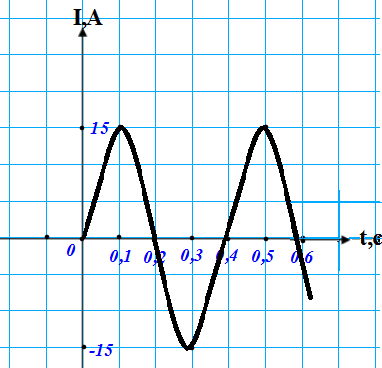 Используя преобразования, постройте на отрезке  график функции y= 2sinx-1. По графику определите промежутки, на которых функция принимает отрицательные значения.2-вариантНайдите наименьший положительный период функции:;Найдите область определения и множество значений функцииОпираясь на свойства функции, расположите в порядке возрастания 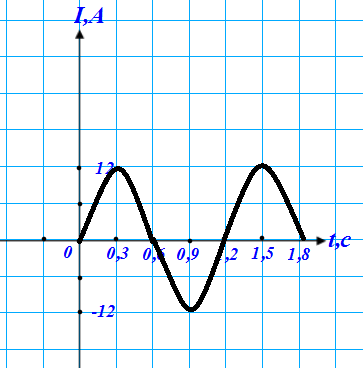 По графику, изображённому на рисунке, определите амплитуду силы тока, период колебания. Запишите закон зависимости силы тока от времени.[3.61]Используя преобразования, постройте на отрезке графикy=2cosx+2. По графику определите промежутки, на которых функция принимает неотрицательные значения.Критерии оценивания№ заданияДескрипторБаллКритерии оценивания№ заданияОбучающийсяБаллПрименяет свойства тригонометрических функций1Вычисляет наименьший положительный период для первой функции1Применяет свойства тригонометрических функций1Выполняет необходимые преобразования1Применяет свойства тригонометрических функций1Вычисляет наименьший положительный период второй функции1Применяет свойства тригонометрических функций2Указывает область определения1Применяет свойства тригонометрических функций2Выполняет необходимые преобразования1Применяет свойства тригонометрических функций2Находит множество значений функции1Применяет свойства тригонометрических функций3Располагает значения в порядке возрастания1Применяет свойства тригонометрических функций3Обосновывает ответ1Строит график тригонометрических функций с помощью преобразований4Указывает амплитуду1Строит график тригонометрических функций с помощью преобразований4Указывает период колебания1Строит график тригонометрических функций с помощью преобразований4Определяет частоту колебания1Строит график тригонометрических функций с помощью преобразований4Записывает закон зависимости1Строит график тригонометрических функций с помощью преобразований5Строит график исходной функции1Строит график тригонометрических функций с помощью преобразований5Выполняет первое преобразование1Строит график тригонометрических функций с помощью преобразований5Выполняет второе преобразование1Строит график тригонометрических функций с помощью преобразований5Указывает промежуток знакопостоянства1Итого16